SPIS  SUBSTANCJI NIEBEZPIECZNYCHL.p.KLASY ZAGROŻENIA (SUBSTANCJI)WYSZCZEGÓLNIENIEPIKTOGRAMGHS1SUBSTANCJE WYBUCHOWEwybuchająca bomba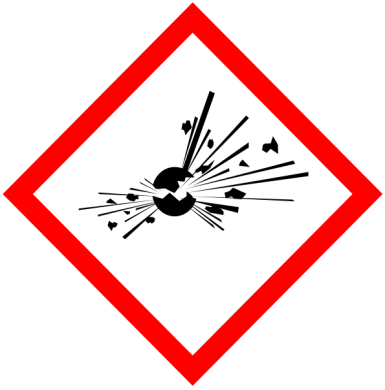 GHS 012SUBSTANCJE ŁATWOPALNEpłomień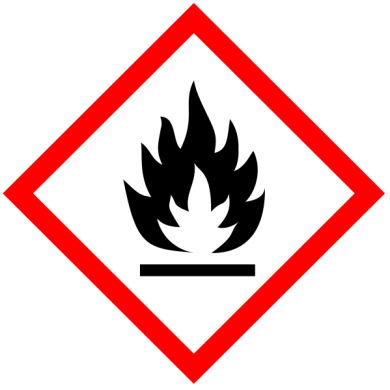 GHS 023SUBSTANCJE UTLENIAJĄCEpłomień nad okręgiem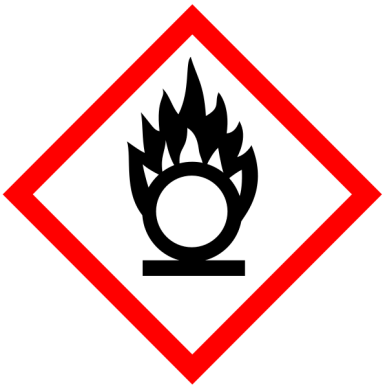 GHS 034GAZY PODCIŚNIENIEMbutla gazowa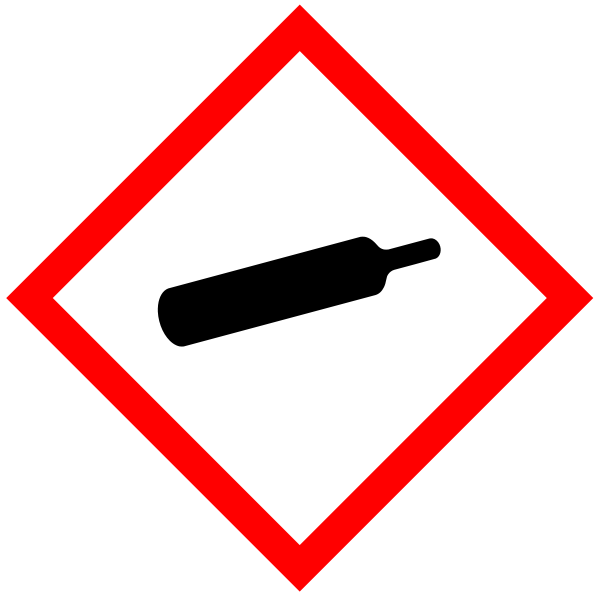 GHS 045SUBSTANCJE POWODUJĄCE KOROZJĘ METALIdziałanie żrące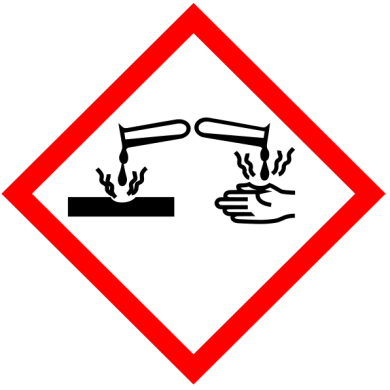 GHS 056TOKSYCZNOŚĆ OSTRA: kategorie zagrożeń 1,2,3czaszka i skrzyżowane piszczele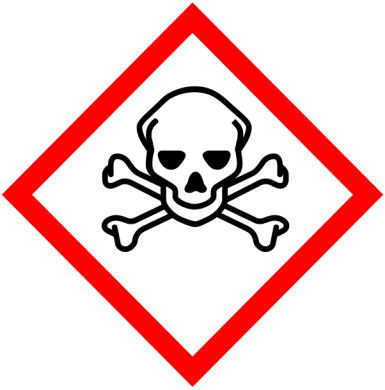 GHS 067SUBSTANCJE STWARZAJĄCE ZAGROŻENIE DLA ZDROWIA: toksyczność ostra kategoria 4wykrzyknik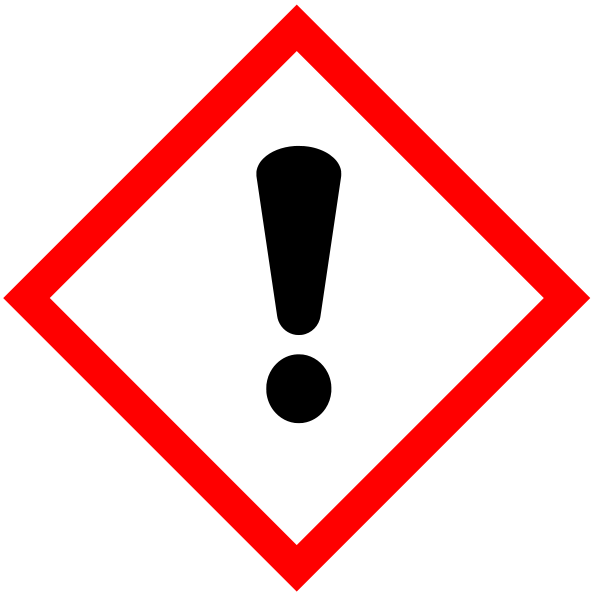 GHS 078SUBSTANCJE TOKSYCZNE, RAKOTWÓRCZE: kategorie zagrożeń 1,2poważne zagrożenie dla zdrowia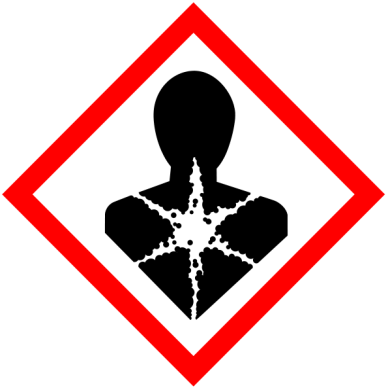 GHS 089SUBSTANCJE STWARZAJĄCE ZAGROŻENIE DLA ŚRODOWISKA WODNEGO: 
ostre i przewlekłe zagrożenie dla środowiska  wodnego kat. 1,2środowisko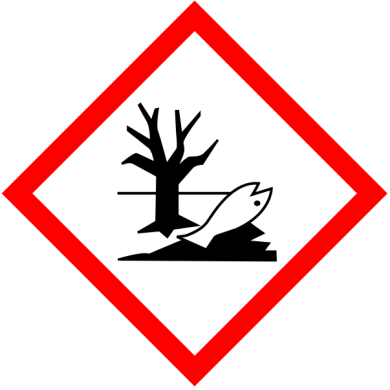 GHS 09